TÁJÉKOZTATÓ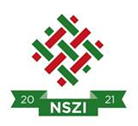 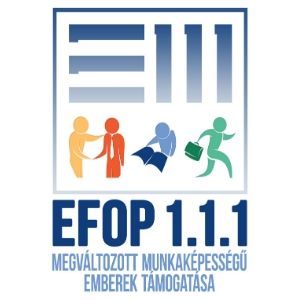 Az EFOP-1.1.1-15-2015-00001„Megváltozott munkaképességű emberek támogatása” című kiemelt projekt lehetőségeiről leendő Ügyfeleink részéreA Slachta Margit Nemzeti Szociálpolitikai Intézet által megvalósított megváltozott munkaképességű személyek elhelyezkedésének és tartós munkavállalásának elősegítése. Több, mint 5 éves tapasztalatunk és széles kapcsolatrendszerünk révén hatékonyan tudunk segíteni az álláskeresésben minden munkavállalásra nyitott MMK személynek!Munkatársaink személyre szabottan segítenek Önnek:a munkavállaláshoz kapcsolódó problémáinak és nehézségeinek leküzdésében,a munkaerő-piaci ismereteinek és képességeinek fejlesztésében, az önéletrajzírásban és az állásinterjúra való felkészülésben,az álláskeresésben, a megfelelő munkahely megtalálásában és megtartásában,a betanulásban és a munkahelyi beilleszkedésben, indokolt esetben támogatott munkahelyen történő elhelyezkedésben.A projekt közvetlen, elsődleges célcsoportját a B1, B2, C1, C2, D, E komplex minősítési kategóriával, vagy legalább 40 százalékos egészségkárosodással, vagy 50-100 %-os munkaképesség-csökkenéssel rendelkező, vagy fogyatékossági támogatásban vagy vakok személyi járadékában részesülő, munkavállalás iránt érdeklődő megváltozott munkaképességű emberek alkotják. AZ EFOP-1.1.1-15 PROJEKT KERETÉBEN TÖBB, MINT 13.000, EGÉSZSÉGKÁROSODÁSSAL ÉLŐ EMBERNEK TUDTUNK MÁR SEGÍTENI AZ ELHELYEZKEDÉSBEN ÉS MUNKAVÁLLALÁSBAN AZ ELMÚLT 5 ÉV SORÁN,legyen Ön is közöttük, keressen minket bizalommal!Megyei irodáink, ahol munkatársaink várják az Önök érdeklődését: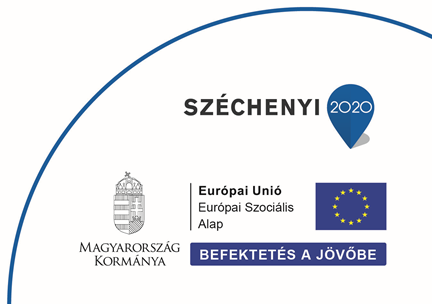 További információk: https://nszi.hu/efop-111-15-2015-00001